Group discussionCo-operative learning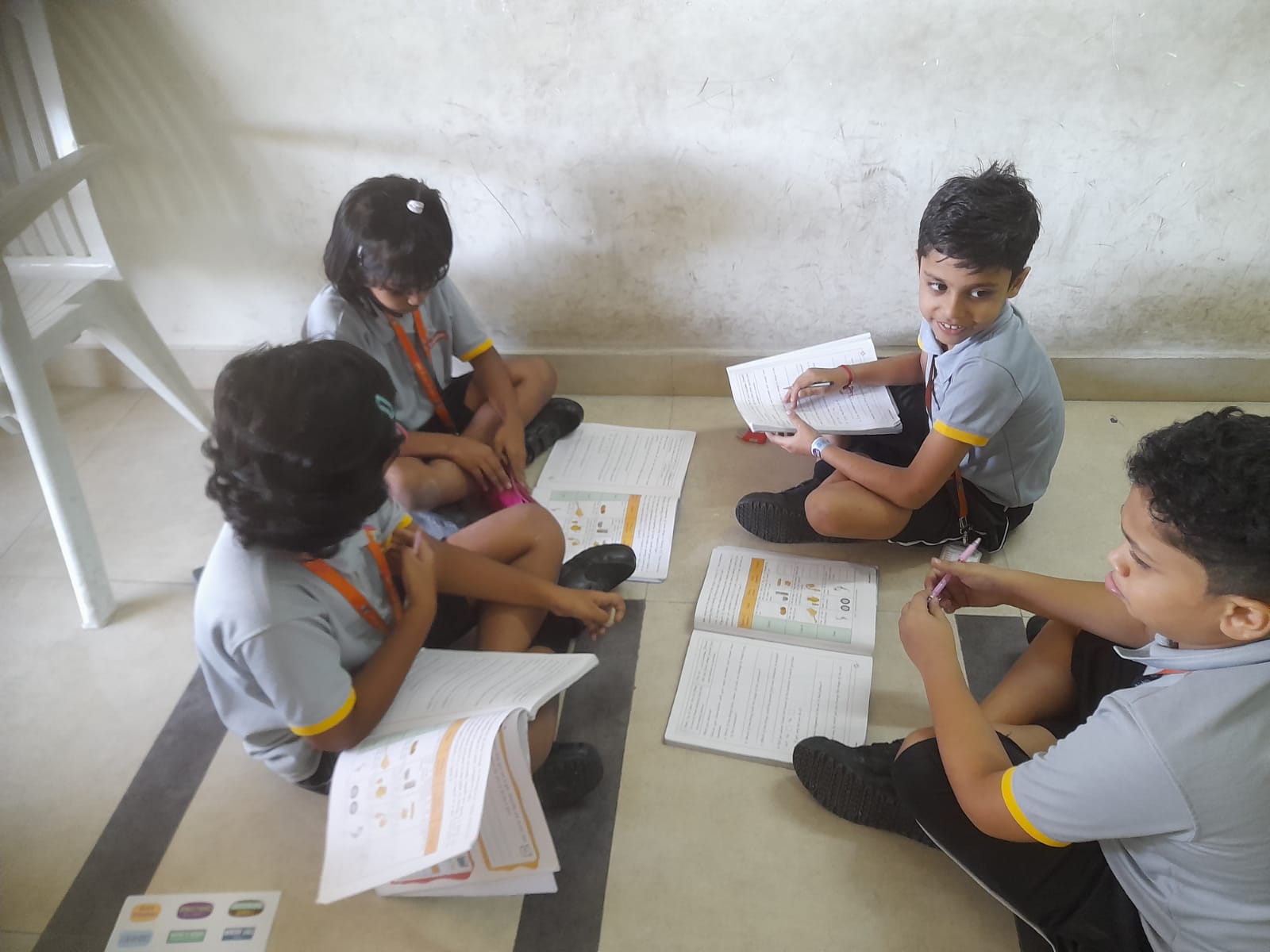 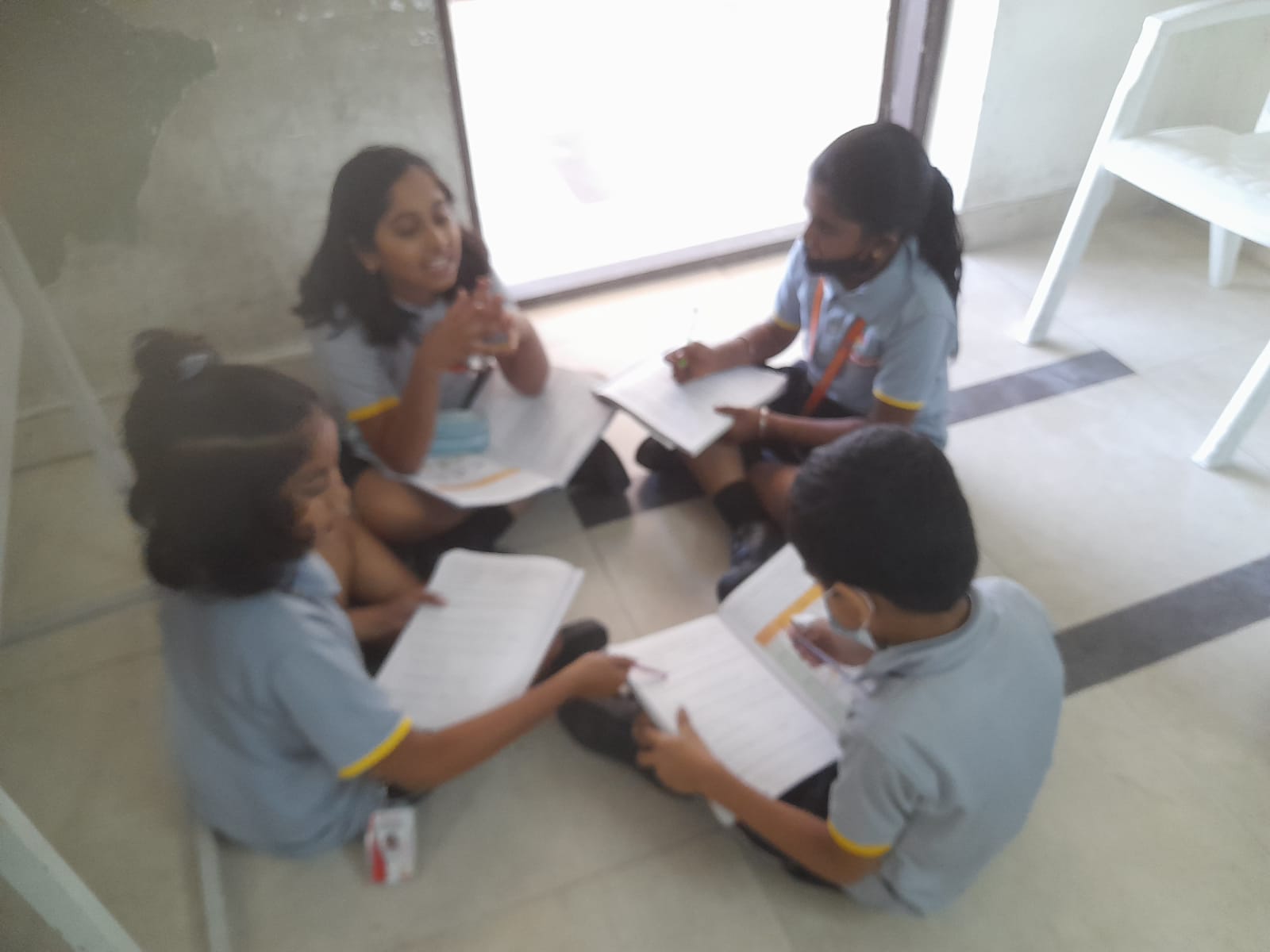 